Grade  3 Class Supply List 2023 - 2024Dear Parent(s)/Guardian(s),      Welcome to Grade 3, we are very excited to meet your child in September. Here is the list of school supplies your child will need for this school year. It may seem like a lot but any unused supplies will be sent home to you at the end of the school year. - 50 pre sharpened pencils (more if your child loses them easily)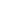  - 1 package of colored crayons     - 1 package of colored markers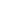 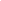  -  1 package of pre sharpened colored pencils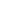  - 4 large quality erasers             - 1 pair of scissors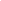 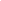  - 2 good quality pencil sharpeners that hold shavings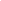  -  1 large liquid white glue           - 4 large glue sticks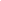 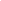  - 2 yellow highlighters                - 2 fine permanent markers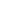 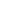  - 8 large dry erase board markers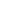  - 1 clear 30 cms ruler that is not bendable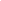  - 2 heavy duo pocket folders , white and black (like a duo-tangs with pockets)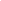  - clipboard        - small placemat to use for art pieces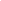 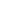  - 1 - 80 page scribbler, no coils   - 4 - 32 page scribblers, no coils         - 1 pair of sneakers for Physical Education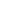 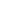 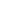  - an inexpensive headphones or earbuds for our Chromebooks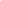  - one large plastic pencil case (30 cms. long) to hold school supplies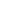 Duo -Tangs Paper not plastic and please keep to these colors as this is our way of organizing subjects. Please don’t put students' names on them.  -3 black      - 2 red     - 1 orange     - 1 green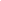 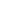 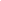 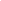  - 1 yellow    - 1 purple  - 1 grey        - 2 white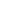 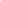 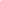 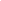 OptionalDonations of 2 tissue boxes and 4 large ziploc bags would be greatly appreciated. We look forward to getting to know your child and family.Have a wonderful summer,The Grade 3 teachersBus Numbers  It is very important that you give us the afternoon bus number, or if you will be picking your child up or if your child is in Excel.  Bus numbers can change from year to year and this will help us ensure your child goes home on the correct bus.Additional SuppliesSome teachers may have one or more additional supplies depending on the needs for his/her classroom. Sincerely,
The Grade 3 teachers